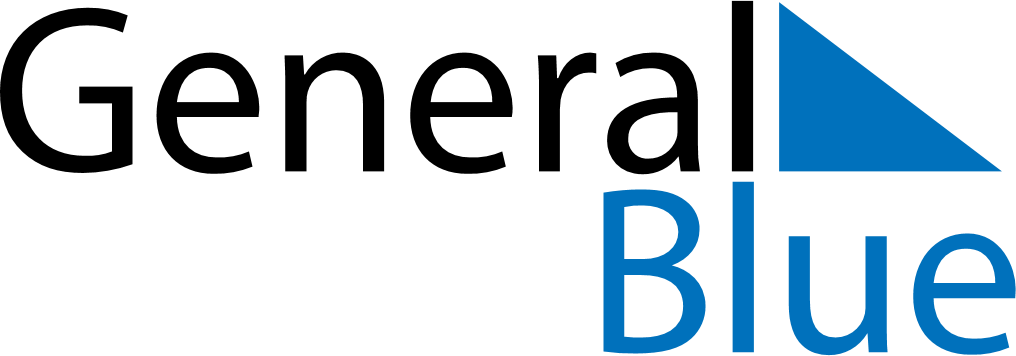 May 2022May 2022May 2022AustriaAustriaMondayTuesdayWednesdayThursdayFridaySaturdaySunday1Staatsfeiertag2345678Mother’s Day91011121314151617181920212223242526272829Ascension Day3031